Recommended FIA filter criteria for BIENBrad Boyle8 Feb. 2013IntroductionThis document provides a list of criteria and suggest SQL statements that can be used to filter FIA plots (USDA Forest Service 2013) to produce a subset representing only natural vegetation on public land, sampled using a single protocol. The FIA tables and columns names should be up to date with respect to the schema documented in the November 2012 version of the FIA database user's manual (O'Connell et al. 2012). The filter criteria were assembled in consultation with Jes Coyle, Bob Peet, Margaret Evans and Brian McGill. I particularly thank Jes for sharing her R script used to compile FIA forest plots for the eastern USA.Specific goals of the filterConstruct unique ID for a plot and for an individual census of a plotIdentify repeat censuses of the same plot, filtering out all but the most recent census. Filter out all non-standard plot methodologies, including only plots that conform to the standard FIA four subplot sampling protocol for trees >= 1 in (2.5 cm) dbh (see Appendix 1 for details).Filter out plots representing non-natural vegetation (plantations, logging treatments, etc.).Remove plots with excessively fuzzed or swapped coordinates. Although all FIA plots are fuzzed to 0.5 miles, some plots on private land also have coordinates swapped between adjacent plots, and may have greater fuzzing. Therefore all plots on private land should be excluded.Filtering stepsI illustrate these steps using MySQL-flavored SQL. Of course, the same criteria can be adapted to other languages and platforms. I illustrate the main queries only. If working in SQL, be sure to index all columns involved in joins or where clauses, otherwise these queries will be extremely slow with such a large dataset.Two caveats. One, I still do not know if and how FIA differentiates between stems and individuals. In other words, we have yet to determine how an individuals with two stem measurements (i.e., branches below breast height) is distinguished from two individual trees with single stems bearing the same measurements. Second, with the exception of the Pacific Northwest-specific codes STUMP_CD_PNWRS and STND_COND_CD_PNWRS, my examples do not allow NULL values. As NULL is the commonest value within many FIA fields, the queries below may exclude more records than necessary. However, in the absence of detailed information about the meaning of NULLs, I thought it best to be more rather than less stringent.1. Download state-specific tablesFIA database tables are separated by state, and can be downloaded as csv files from http://apps.fs.fed.us/fiadb-downloads/datamart.html. The naming convention is [state_code]_[table_name]; e.g., AL_PLOT. For our purposes, the only plots we need are those with suffixes _COND, _PLOT, _SUBPLOT, _TREE. Table TREE gives species and measurements of all trees >=2.5 cm dbh. Because of uncertainty regarding methodology, I exclude the seedling stratum, which resides in table SEEDLING2. Create unique plot code (plotCode) and plots census code (plotCensusCode) while combining state tables into the four tables COND, PLOT, SUBPLOT, TREEAs the default codes in FIA are only guaranteed to be unique within counties, a globally unique ID must be constructed by concatenating state, county and plot codes. A unique census is identified by adding the inventory year.plotCode = CONCAT_WS("_",STATECD,COUNTYCD,PLOT)plotCensusCode = CONCAT_WS("_",STATECD,COUNTYCD,PLOT,INVYR)The above operation should be performed for each of the four tables.3. Remove all but the most recent census of each plot in each tableOne approach is to mark the most recent census of each plot and delete the remainder, as follows (example using table COND): ALTER TABLE COND ADD COLUMN deleteme INT(1) DEFAULT 1 NOT NULL,ADD INDEX(deleteme);UPDATE COND p JOIN (
SELECT plotCode, MAX(INVYR) as maxINVYRFROM CONDGROP BY plotCode) AS p2ON p.plotCode=p2.plotCode AND p.INVYR=p2.maxINVYRSET deleteme=0;DELETE FROM COND WHERE deleteme=1;Plots in the remaining tables can be marked and unwanted plot censuses deleted by joining to table COND by plotCensusCode. Or extract a "black list" prior to deletion from the first table and delete unwanted plots directly in the remaining table by joining to the  black list.4. Prepare a white list of good plots representing natural vegetation, standard methodology, on public landThis can be done based on the following criteria:Table 1. Criteria used to filter FIA plots to include only natural vegetation on public land, sampled using using four subplots and no macroplots (see Appendix 1).Using SQL, the above filter criteria can be applied in three steps as follows.4.a. Prepare white list of plots containing exactly 4 subplots numbered 1 to 4These are the standard design plots we want to keep. The goal is to remove plots which have greater or fewer than this number of subplots, or have subplot numbers other than 1-4. One approach to this is shown below.CREATE TABLE goodplots1SELECT DISTINCT s1.plotCodeFROM (SELECT DISTINCT plotCode FROM TREE WHERE SUBP=1) AS s1 JOIN (SELECT DISTINCT plotCode FROM TREE WHERE SUBP=2) AS s2JOIN (SELECT DISTINCT plotCode FROM TREE WHERE SUBP=3) AS s3JOIN (SELECT DISTINCT plotCode FROM TREE WHERE SUBP=4) AS s4ON s1.plotCode=s2.plotCode AND s2.plotCode=s3.plotCode AND s3.plotCode=s4.plotCode;-- the following assumes SUBP is an INTEGER data type; change "(1,2,3,4);" TO -- "('1','2','3','4')" if SUBP is string/text/varcharCREATE TABLE badplotsSELECT DISTINCT plotCodeFROM TREEWHERE SUBP NOT IN (1,2,3,4);DELETE FROM g1USING goodplots1 g1 JOIN badplots bON g1.plotCode=b.plotCode;4.b. Prepare a second white list of plots based on the COND and PLOT tablesCREATE TABLE goodplots2SELECT DISTINCT plotCodeFROM COND c JOIN PLOT pON c.plotCode=p.plotCodeWHERE c.STDORGCD==0 AND(c.DSTRBCD1<>80 AND c.DSTRBCD2<>80 AND c.DSTRBCD3<>80) AND(c.TRTCD1==0 AND c.TRTCD2==0 AND c.TRTCD3==0) ANDc.STDAGE>=80 AND(c.STUMP_CD_PNWRS="N" OR c.STUMP_CD_PNWRS IS NULL) AND(c.STND_COND_CD_PNWRS=7 OR c.STND_COND_CD_PNWRS IS NULL) ANDc.OWNGPCD<>40 ANDp.DESIGNCD IN (1,115,311,312,313,314) ANDp.SAMP_METHOD_CD==1 ANDp.PLOT_STATUS_CD==1 ANDp.QA_STATUS<> 5 ANDp.MACRO_BREAKPOINT_DIA IS NULL;4.c. Prune tables by joining to the two white lists:UPDATE CONDSET deletme=1;UPDATE COND c JOIN goodplots1 g1 JOIN goodplots2 g2ON c.plotCode=g1.plotCode and g1.plotCode=g2.plotCodeSET deleteme=0;DELETE FROM COND WHERE deleteme=1;The remaining tables are pruned in a similar manner. Or extract a black list prior to deleting, and delete unwant plots directly from the remaining tables, joining on plotCode.5. Remove individual records of dead trees from TREES tableDELETE FROM TREEWHERE STATUSCD==1;ReferencesUSDA Forest Service. 2013. Forest inventory and Analysis Program. http://www.fia.fs.fed.us/O'Connell, BM, LaPoint, EB, et al. 2012. The Forest Inventory and Analysis Database: Database Description and Users Manual Version 5.1.4 for Phase 2. Nov. 2012. http://www.fia.fs.fed.us/library/database-documentation/current/ver5.1.4/FIADB_user%20manual_5-1-4_p2_11_2012.pdfAppendix 1. Standard FIA forest plot protocolMost FIA forest inventory plots use 4 circular subplots designed to subsample roughly 1 acre (Fig. A1.1). Many variations to this sample design exist. BIEN filter criteria exclude plots with macroplots, with more or less than four subplots, or with subplot numbering other than 1 though 4. Note that the total area sampled (in four subplots) for trees ≥ 5 in dbh is 7238 ft2, or 672.4 m2 (0.067 ha). For trees ≥ 1 in dbh, total area sampled (in four microplots) is 581 ft2, or 54.0 m2 (0.0054 ha).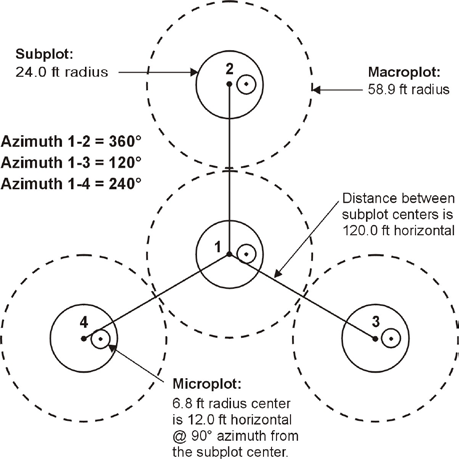 Fig. A1.1. Standard four-subplot ayout of a FIA forest inventory plot. Subplots are numbered as shown. Trees ≥ 5 in dbh (12.7 cm) are measured in four subplots of 24.0 ft (7.315 m) radius, numbered as shown. In some inventories, these measurements are extended to a radius of 58.9 ft (17.953 m) to increase sampling of large trees. Within each subplot, trees ≥ 1 in (2.5 cm) are sampled within a circular microplot of 6.8 ft radius (2.073 m). TableTableConditionConditionPurposePurposeCommentsCONDCONDSTDORGCD==0STDORGCD==0Include plots without artificial regenerationInclude plots without artificial regenerationExclude STDORGCD==1, -> plantedCONDCONDDSTRBCD1<>80 AND DSTRBCD2<>80 AND DSTRBCD3<>80DSTRBCD1<>80 AND DSTRBCD2<>80 AND DSTRBCD3<>80Exclude plots with evidence of human disturbanceExclude plots with evidence of human disturbanceExclude DSTRBCD 80, possibly 30-32, and Include TRTCD=0 (check meaning of NULLs)CONDCONDTRTCD1==0 AND TRTCD2==0 AND TRTCD3==0TRTCD1==0 AND TRTCD2==0 AND TRTCD3==0Include only plot without observable silvicultural treatmentsInclude only plot without observable silvicultural treatmentsTRTCD=0 means no silvlcultural treatment.CONDCONDSTDAGE>=80STDAGE>=80Include only plots  80 years old or olderInclude only plots  80 years old or olderUsing an older stand age would exclude most eastern US forests plotsCONDCOND(STUMP_CD_PNWRS="N" OR STUMP_CD_PNWRS IS NULL)(STUMP_CD_PNWRS="N" OR STUMP_CD_PNWRS IS NULL)Include only plots with no evidence of stumps or cuttingInclude only plots with no evidence of stumps or cuttingApplies to PNW plots only. The NULL condition avoids excluding plots to which this criterion does not applyCONDCOND(STND_COND_CD_PNWRS=7 OR STND_COND_CD_PNWRS IS NULL)(STND_COND_CD_PNWRS=7 OR STND_COND_CD_PNWRS IS NULL)Include only plots flagged as "Old growth"Include only plots flagged as "Old growth"Applies to PNW plots only. The NULL condition avoids excluding plots to which this criterion does not applyCONDCONDOWNGPCD<>40OWNGPCD<>40Public land onlyPublic land onlyOWNGPCD==40 is private land; these plots have coordinates fuzzedPLOTPLOTDESIGNCD IN (1,115,311,312,313,314)DESIGNCD IN (1,115,311,312,313,314)Include only plots with national designInclude only plots with national designLimits to single, standard design of 4 subplotsPLOTPLOTSAMP_METHOD_CD==1SAMP_METHOD_CD==1Include only plots that were visited in the fieldInclude only plots that were visited in the fieldExcludes remotely-censused plotsPLOTPLOTPLOT_STATUS_CD==1PLOT_STATUS_CD==1Include only sampled plotsInclude only sampled plotsPossibly same as preceding criterion, perhaps stricterPLOTPLOTQA_STATUS<> 5QA_STATUS<> 5Exclude botched plot filesExclude botched plot filesQA_STATUS==5 -> botched!PLOTPLOTMACRO_BREAKPOINT_DIA IS NULLMACRO_BREAKPOINT_DIA IS NULLExclude plots that were sampled using a macroplotExclude plots that were sampled using a macroplotmissing value means plot was sampled with regular 24 ft radius subplot only. These are the ones we want.TREESUBP>=4SUBP>=4Remove bad subplot numbersRemove bad subplot numbersEach plot should consist of 4 subplots, number 1-4. Ideally, filter should ensure that the plot has exactly four subplot numbered 1 to 4. Neither more nor less, and with no other numbering system.Each plot should consist of 4 subplots, number 1-4. Ideally, filter should ensure that the plot has exactly four subplot numbered 1 to 4. Neither more nor less, and with no other numbering system.